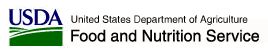 Attachment D:  
instructions for submitting data files and list of requested variablesAN ASSESSMENT OF THE ROLES AND EFFECTIVENESS OF 
COMMUNITY-BASED ORGANIZATIONS (CBOs) in the 
supplemental nutrition assistance programINSTRUCTION SHEET FOR SUBMITTING DATA FILESWho should be in the file?  Please submit the following TWO data files:File #1: SNAP Applicants interviewed by CBOs (Community Partners) participating in the demonstration.  Please include records for all SNAP applicants (no recertifications) whose interviews were conducted by a community partner from the waiver start date through August 2012.  In your State, the participating partners are Catalyst Miami; CROS Ministries; Harry Chapin Food Bank; the Mental Health Resource Center; Second Harvest of Central Florida; Second Harvest of North Florida; and the United Way of Lee, Hendry, and Glades Counties.  Important Notes:  We understand that community partners provide various types of assistance to SNAP applicants; however, the records on this file should include only those applicants whose SNAP interviews were conducted by a community partner).Please include all applicants interviewed by a community partner during the designated time period, not just those who were determined eligible.  File #2: SNAP Applicants interviewed by SNAP local offices.  Please include records for all SNAP applicants (no recertifications) who were interviewed through a local SNAP office in waiver counties during the first 5 business days of each month from the waiver start date through August 2012. Important Note: Please include all applicants interviewed by SNAP during the designated time period, not just those who were determined eligible.Waiver counties include:What is the deadline for submitting the list?  Please let Insight know if you cannot submit the two data files by November 30, 2012.What variables should be on the list?  Table a below provides a list of the variables Insight is requesting for each of the  data files.  In addition to the files, please provide a separate Word document specifying your specific State codes for the reasons for denial.What is the file format?  Please submit the two files in either CSV (Comma Separated Values) or, alternatively, ASCII text format.  If you prefer ASCII text format, Table A indicates the starting and ending column position for each variable.  ***Note: Missing data or unused columns should be indicated by a BLANK space.  Please do NOT fill unused columns or unknown values with zeroes.***  How will you ensure confidentiality of State data?  These data will be maintained on a secure server and available only to project personnel needed to tabulate the data.  The analysis will be performed on secondary files from which any identifying data have been deleted, and no identifiers will be disclosed in reports. How can we submit the list?  To protect these data, please submit the files using Insight’s secure FTP system, a secure file transfer site that encrypts both commands and data, preventing passwords and sensitive information from being accessed during transmission.  You can access the system by using the following link: http://snap.insightpolicyresearch.com You will need to enter your username and password to access the site.Your Username for this site is:  FloridaYour secure Password will be sent to you in a separate email.Instructions for using the FTP system are as follows:To access the system, go to the following website: http://snap.insightpolicyresearch.com. Enter your username and password to access the site.  It may be easier to copy and paste the username and password directly into the fields on the FTP home page.Once in the FTP system, click the “Upload” button, which is the third button from the right near the top left hand side of the screen.  Click on the “Browse” button, select the file(s) you wish to upload, and click on the “Upload” button.  NOTE: Once you click on the “Upload” button, it is important that you stay on the screen and do not close the application or move to any other applications on your computer until the upload of the file(s) is complete.  This may take a while, depending on the size of the file.  When the upload is complete, the file name(s) will appear under the light blue “Name” bar on the screen.  Until the file name(s) appear, the file upload has not occurred and we will not receive your submitted file(s).Once the files have been submitted, you will receive a notification via email that they have been received.If you have any questions or concerns, please contact Claire Wilson at cwilson@insightpolicyresearch.com or 703-504-9484.TABLE A:  Requested Variables List(Please use this list to submit both File #1:CBO SNAP applicants and File #2: Local Office SNAP applicants)Waiver Start DateCountiesCountiesJuly 2009BrevardSeminoleJuly 2009OrangeVolusiaJuly 2009OsceolaMarch 2011BakerLakeMarch 2011BradfordLeeMarch 2011CharlotteMiami-DadeMarch 2011ClayNassauMarch 2011CollierPalm BeachMarch 2011DuvalPutnamMarch 2011FlaglerSt. JohnsMarch 2011GladesMarch 2011HendryVARIABLE NAMEDESCRIPTIONDATA FORMATCODE/ CATEGORIESBEGINNING COLUMNENDING COLUMNFIELD WIDTH IN BYTESApplicant InformationApplicant InformationApplicant InformationApplicant InformationApplicant InformationApplicant InformationApplicant InformationCase IDUnique case identifierCharacter11010Age of Unit Head3-digit age of head of SNAP unit Numeric11133SNAP Unit InformationSNAP Unit InformationSNAP Unit InformationSNAP Unit InformationSNAP Unit InformationSNAP Unit InformationSNAP Unit InformationUnit SizeNumber of people covered by the SNAP benefitNumeric14152Number of Preschool-Age Children in UnitNumber of people ages 0-4 in the SNAP unitNumeric16172Number of School-Age Children in UnitNumber of people ages 5-17 in the SNAP unitNumeric18192Number of Adults in UnitNumber of people age 18 or older in the SNAP unitNumeric20212Number of Elderly in UnitNumber of people age 60 or older in the SNAP unitNumeric22232Unit IncomeGross monthly income of SNAP unit at time of application (no decimal places)Numeric24296Child-Only UnitChild-only SNAP unit, where non-participating adults receive benefits on behalf of childrenCharacter1=Child-only SNAP unit
2=Adult and child SNAP participants in unit3=Adult-only SNAP unit30301CountyCounty in which the SNAP applicant residesCharacter316030SNAP Interview InformationSNAP Interview InformationSNAP Interview InformationSNAP Interview InformationSNAP Interview InformationSNAP Interview InformationSNAP Interview InformationCommunity Partner FlagInterview site type: community partner or SNAP local office conducting the applicant interviewCharacter1=Community partner
2=SNAP local office61611Community Partner NameOrganization name of the community partner that conducted the interviewCharacter629130LanguageLanguage of SNAP applicant interviewCharacter1=English
2=Spanish3=Other92954Mode of InterviewWhether the interview took place by phone or in personCharacter1=Telephone2=In person96961Start Date of InterviewStart date of SNAP application interviewCharacterMMDDYYYY971048End Date of InterviewEnd date of SNAP application interviewCharacterMMDDYYYY1051128Application InformationApplication InformationApplication InformationApplication InformationApplication InformationApplication InformationApplication InformationDate of SubmissionDate of application submissionCharacterMMDDYYYY1121198Submission MediumWhether application was submitted electronically or by mailCharacter1=Electronic submission
2=Paper submission by mail, fax, or in-person delivery1201201ExpeditedWhether the application was expeditedCharacter1=Expedited
2=Not expedited1211211Eligibility DeterminationOutcome of SNAP application:  approved or deniedCharacter1=Approved
2=Denied1221221Date of Eligibility DeterminationDate application was approved or deniedCharacterMMDDYYYY1231308Reason for DenialIf denied:  reason for denialCharacterCodes to be provided by FL (Please send documentation)13114010Date SNAP Benefits IssuedDate SNAP benefits were issuedCharacterMMDDYYYY1411488Monthly Benefit AmountDollar value of monthly benefits (no decimal places-round to nearest whole dollar)Numeric(Leave blank for denied cases)1491524